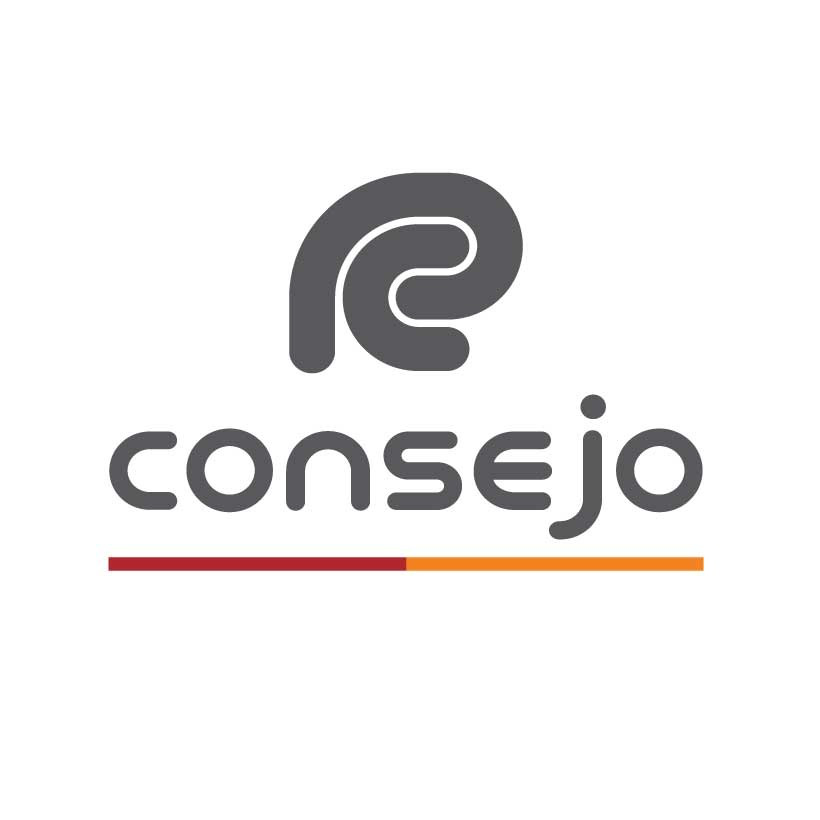 MODELO SUGERIDO DE INFORME DE AUDITORIA  RT 37 (MOD. RT 53):OPINIÓN FAVORABLEAdaptado para su aplicación en la Ciudad Autónoma de Buenos AiresPor medio de la Resolución de Consejo Directivo Nº 46/2021, el Consejo adoptó, durante el mes de Octubre de 2021, la Resolución Técnica Nº 53 “Modificación de la Resolución Técnica N° 37 ‘Normas de Auditoría, Revisión, Otros Encargos de Aseguramiento, Certificaciones, Servicios Relacionados e Informe de Cumplimiento’’.Dicha resolución tendrá vigencia (según Res. P. Nº 391/2022): a) para encargos cuyo objeto sean estados contables, a partir de los ejercicios iniciados el 1° de septiembre de 2022 inclusive, y los períodos intermedios comprendidos en los referidos ejercicios; y b) para los demás encargos, a partir del 1° de septiembre de 2022 inclusive. A tal fin se considerará la fecha del informe del contador.Una de las principales modificaciones en el nuevo texto de la Resolución Técnica N° 37, además de la inclusión de nuevos servicios profesionales y de otras mejoras en la redacción de conceptos y procedimientos de auditoría, es la nueva estructura del informe del auditor que será la siguiente:Como se puede observar, el cambio sustancial que tenemos en la estructura es la inclusión de la Opinión del Auditor al comienzo del informe, luego del título y de los destinatarios. Este cambio viene impulsado por una evolución en la manera de comunicar a nivel global que fue acompañado por las Normas Internacionales de Auditoría (NIA) emitidas por el Consejo de Normas Internacionales de Auditoría y Aseguramiento (IAASB, por su sigla en inglés) en donde se busca que el usuario de la información conozca rápidamente la opinión del auditor.Conscientes de lo que implica un cambio de este tipo, la presente colaboración técnica, elaborada por el área de Contabilidad y de Auditoría de la Gerencia Técnica de nuestro Consejo Profesional pone a disposición de la matrícula el modelo de informe del auditor independiente con opinión favorable de acuerdo con la nueva estructura de la RT 37 (Mod. por RT 53).Como es habitual, el modelo se presenta en formato WORD con el objeto de facilitar su edición al momento de implementarlo.Con respecto al orden de los párrafos, es importante destacar que la RT 37 (Mod. por la RT 53) no establece un orden obligatorio, excepto para los párrafos “Opinión” y “Fundamentos de la opinión” .Por último, se destaca que, en relación a la información comparativa, el modelo se muestra teniendo en cuenta el enfoque de cifras correspondientes de períodos anteriores.Esquema representativo: Modificaciones a la Estructura del Informe.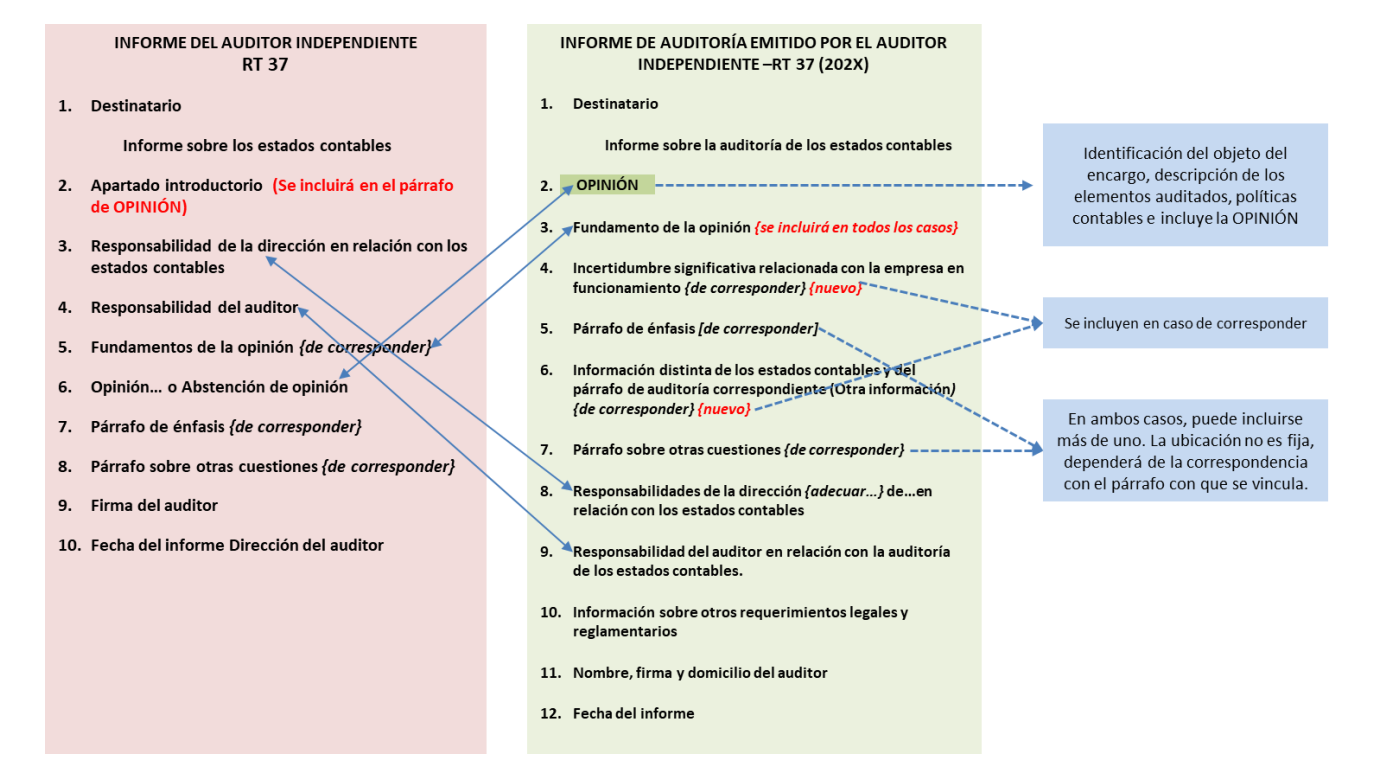 MODELO SUGERIDO DE INFORME FAVORABLEINFORME DE AUDITORÍA EMITIDO POR EL AUDITOR INDEPENDIENTESeñor/es …..  de
ABCD……  CUIT N°: XX-XXXXXXXX-X  Domicilio legal: …Ciudad Autónoma de Buenos AiresInforme sobre la auditoría de los estados contables   OpiniónHe auditado los estados contables de ABCD, que comprenden el  estado  de  situación  patrimonial  al … de … de 20X1, los estados de resultados, de evolución del patrimonio neto y  de  flujo  de  efectivo  correspondientes  al  ejercicio  finalizado  en  dicha  fecha,  así  como  la  información explicativa de los estados contables, expuesta en las notas … a …, que incluye un  resumen de las políticas contables significativas, y los anexos … a...  En mi opinión, los  estados  contables  adjuntos presentan  razonablemente,  en  todos  los  aspectos significativos, la situación  patrimonial de ABCD al … de … de 20X1, así como sus  resultados,  la  evolución  de  su  patrimonio  neto  y  el  flujo  de  su  efectivo  correspondientes  al  ejercicio  finalizado  en  esa  fecha,  de  conformidad  con  las  normas  contables  profesionales  argentinas.  Fundamento de la opiniónHe llevado a cabo mi auditoría de conformidad con las normas de auditoría establecidas en la Resolución Técnica N° 37 de la Federación Argentina de Consejos Profesionales de Ciencias Económicas adoptada por la Resolución C.D. Nº 46/2021 del CPCECABA. Mis responsabilidades de acuerdo con dichas normas se describen más  adelante  en  la  sección  Responsabilidades  del  auditor  en  relación  con  la  auditoría  de  los  estados  contables   de   mi   informe.   Soy   independiente   de   ABCD 	y 	he 	cumplido 	las 	demás  responsabilidades  de  ética  de  conformidad  con  los  requerimientos  del  Código  de  Ética  del  Consejo  Profesional  de  Ciencias  Económicas  de la Ciudad Autónoma de Buenos Aires y  de  la  Resolución  Técnica  N°  37  de  la  FACPCE adoptada por la Resolución C.D. Nº 46/2021 del CPCECABA.  Considero que los elementos de juicio que he obtenido proporcionan una base suficiente y adecuada para mi opinión.  Incertidumbre significativa relacionada con empresa en funcionamiento {De corresponder}   Sin  modificar  mi  opinión,  destaco  la  información  contenida  en  la  nota  …..  de  los  estados  contables adjuntos, que  indica que ABCD  ………………….  Estos hechos  o  condiciones, junto  con  otras  cuestiones  expuestas  en  la  nota...,  indican  la  existencia  de  una  incertidumbre  significativa que puede generar dudas importantes sobre la capacidad de ABCD para continuar  como empresa en funcionamiento.  Párrafo de énfasis {De corresponder}   Sin modificar mi opinión, llamo la  atención  respecto de  la  información  contenida  en  la  nota  …  de los estados  contables adjuntos, que describe los efectos de …  Información distinta de 	los estados contables y del informe de auditoría correspondiente (“Otra información”)  {De corresponder}El/la….. de ABCD   es   responsable   de   la   otra  información,  que  comprende:  …..….{mencionar los documentos que acompañan a los estados  contables: la Memoria, etcétera}. Esta otra información no es parte de los estados contables ni de mi informe de auditoría correspondiente.  Mi opinión sobre los estados contables no cubre la otra información y, por lo tanto, no expreso ninguna forma de conclusión que proporcione un grado de seguridad sobre esta  En  relación  con  mi  auditoría  de  los  estados  contables,  mi  responsabilidad  es  leer  la  otra  información  y,  al  hacerlo,  considerar  si  existe  una  incongruencia  significativa  entre  la  otra  información y los estados contables o el conocimiento obtenido en la auditoría o si parece que  existe una incorrección significativa en la otra información. Si, basándome en el trabajo que he  realizado,  concluyo,  que  existe  una  incorrección  significativa  en  la  otra  información,  estoy  obligado a informar de ello. {Según corresponda} {No tengo nada que informar al respecto.} {En tal sentido informo que…} Otras cuestiones {De corresponder}  
….  Responsabilidades  de  el/la……  de  ABCD  en  relación  con los estados contables   El/la….. de ABCD es responsable de la preparación y  presentación  razonable  de  los  estados  contables  adjuntos  de  conformidad  con  las  normas contables profesionales argentinas, y del control interno que considere necesario para permitir  la  preparación  de  estados  contables  libres  de  incorrecciones  significativas  {puede  agregarse  “,  debida a fraude o error”}.  En  la  preparación  de  los  estados  contables,  el/la…………. es  responsable  de  la  evaluación  de  la  capacidad  de  ABCD  para  continuar  como  empresa  en  funcionamiento,  revelando,  en  caso 	de 	corresponder, 	las  cuestiones  relacionadas  con  empresa en funcionamiento y utilizando el principio contable de  empresa  en funcionamiento,  excepto si el/la…… tuviera intención de liquidar la Sociedad o  de cesar sus operaciones, o bien no existiera otra alternativa realista.  Responsabilidades del auditor en relación con la auditoría de los estados contables  Mis  objetivos son obtener  una  seguridad  razonable  de  que  los  estados  contables en su  conjunto están libres de incorrección significativa {puede agregarse “, debida a fraude o error,”}  y emitir un informe de auditoría que contenga mi opinión. Seguridad razonable es un alto grado de seguridad, pero no garantiza que una auditoría realizada de conformidad con la Resolución Técnica N° 37 de la FACPCE adoptada por la Resolución C.D. Nº 46/2021 del CPCECABA siempre detecte una incorrección significativa cuando exista. Las  incorrecciones  {puede  agregarse  “pueden  deberse  a  fraude  o  error  y”}  se  consideran  significativas  si,  individualmente  o  de  forma  agregada,  puede  preverse  razonablemente  que  influyan  en  las  decisiones  económicas  que  los  usuarios  toman  basándose  en  los  estados  contables.  Como parte de una auditoría de conformidad con la Resolución Técnica N° 37 de la FACPCE adoptada por la Resolución C.D. Nº 46/2021 del CPCECABA, aplico mi juicio profesional y mantengo una actitud de escepticismo profesional durante toda la auditoría. También:  a)  Identifico y evalúo los riesgos de incorrección significativa en los estados contables {puede  agregarse  “debido  a  fraude  o  error”},  diseño  y  aplico  procedimientos  de  auditoría  para  responder  a  dichos  riesgos  y  obtengo  elementos  de  juicio  suficientes  y  adecuados  para  proporcionar una base para mi opinión. {puede agregarse: “El riesgo de no detectar una  incorrección  significativa  debida  a  fraude  es  más  elevado  que  en  el  caso  de  una  incorrección  significativa  debida  a  error,  ya  que  el  fraude  puede  implicar  colusión,  falsificación,  omisiones  deliberadas,  manifestaciones  intencionadamente  erróneas  o  la  elusión del control interno”}. b) Obtengo conocimiento del control interno relevante para la auditoría con el fin de diseñar procedimientos de auditoría que sean apropiados en función de las circunstancias y no con la finalidad de expresar una opinión sobre la eficacia del control interno de la Sociedad.c)  Evalúo si las políticas contables aplicadas son adecuadas, así como la razonabilidad de las  estimaciones contables y la correspondiente información revelada por la dirección {adecuar  según corresponda} de ABCD  d)  Concluyo sobre lo adecuado de la utilización por la dirección {adecuar según corresponda}  de  ABCD,  del  principio  contable  de  empresa  en  funcionamiento  y,  basándome  en  los  elementos de juicio obtenidos, concluyo sobre si existe o no una incertidumbre significativa  relacionada con hechos o con condiciones que pueden generar dudas importantes sobre la  capacidad  de  ABCD  para  continuar  como  empresa  en  funcionamiento.  Si  concluyo  que  existe una incertidumbre significativa, se requiere que llame la atención en mi informe de  auditoría  sobre  la  información  expuesta  en  los  estados  contables o, si dicha información  expuesta no es adecuada, que exprese una opinión modificada. Mis conclusiones se basan en los elementos de juicio obtenidos hasta la fecha de nuestro informe de auditoría. Sin embargo, hechos o condiciones futuros pueden ser causa de que la Sociedad deje de ser una empresa en funcionamiento.  e)  Evalúo  la  presentación  general,  la  estructura  y  el  contenido  de  los  estados  contables,  incluida la información revelada, y si los estados contables representan las transacciones y  hechos subyacentes de un modo que logren una presentación razonable.  f) 	Me comunico con la dirección {adecuar según corresponda} de ABCD en relación con, entre otras cuestiones, la estrategia general de la auditoría y los hallazgos significativos de la auditoría, así como cualquier deficiencia significativa del control interno identificada en el transcurso de la auditoría.  También proporciono a la dirección {adecuar según corresponda} de ABCD una declaración de que he cumplido los requerimientos de ética aplicables relacionados con mi independencia.  Informe sobre otros requerimientos legales y reglamentarios   Con base en mi examen descripto, informo que los estados contables citados surgen de registros contables llevados en sus aspectos formales de acuerdo con normas legales (de corresponder).Según surge de los registros contables de la entidad, el pasivo devengado al … de ……… de  ……  a  favor  del  Sistema  Integrado  Previsional  Argentino  en  concepto  de  aportes  y  contribuciones previsionales ascendía a  $ ………… y no era  exigible  a esa fecha {o “…,  siendo $ ………… exigibles y $ …………no exigibles a esa fecha”}.  He aplicado los procedimientos sobre prevención del lavado de activos de origen delictivo y financiación del terrorismo para ABCD previstos en la Resolución J.G. 420/11 de la FACPCE, adoptada por Resolución C.D. Nº 77/2011 del Consejo Profesional de Ciencias Económicas de la Ciudad Autónoma de Buenos Aires (CPCECABA) (de corresponder).Ciudad Autónoma de Buenos Aires, dd/mm/aaaa  Título: Informe del Auditor IndependienteDestinatariosOpinión de AuditoríaFundamentos de la opinión / Fundamentos de la opinión modificada (en caso de corresponder)Duda de empresa en funcionamiento (en caso de corresponder)Párrafo de énfasis (en caso de corresponder)Párrafo sobre Otra Información (en caso de corresponder)Párrafo sobre Otras Cuestiones (en caso de corresponder)Responsabilidades de la DirecciónResponsabilidades del AuditorInforme sobre Otros requerimientos legales y reglamentariosNombre del Contador/Asociación Profesional, Firma, Matricula y FechaDr. WXYZContador Público (Universidad)C.P.C.E.C.A.B.A. T°… F°…